Αγκαλιά...εσύ ποιόν αγκαλιάζεις;Δώσε με τα πινέλα σου την μορφή που θες στο έργο "Best Buddies" του Keith Haring.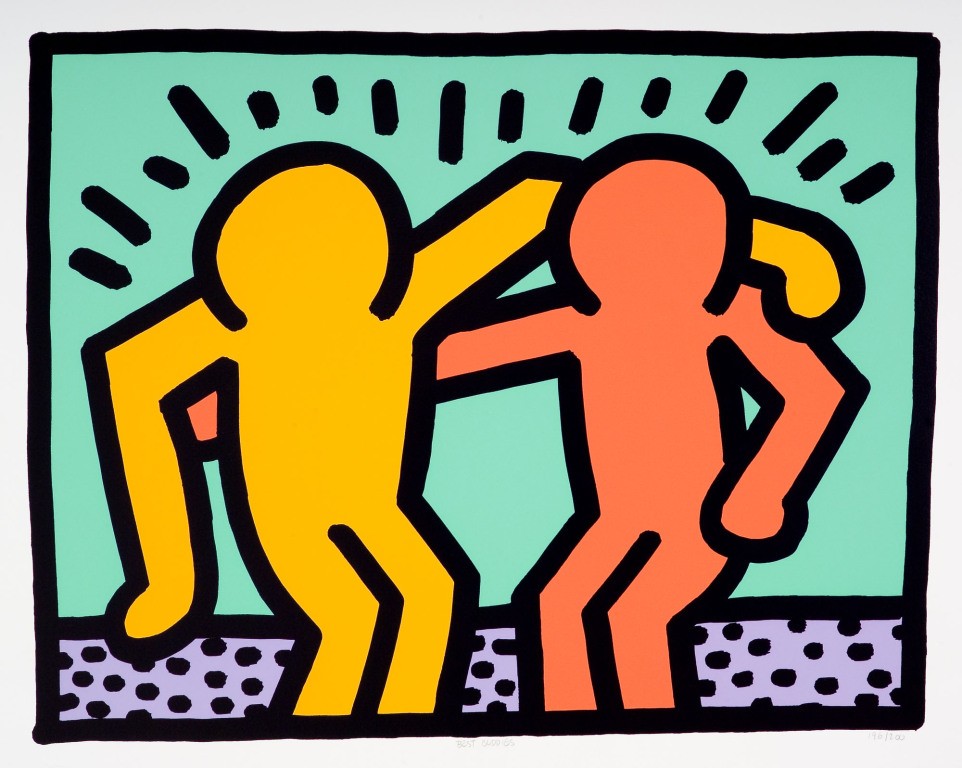 Όνομα:.......................................................................................................... 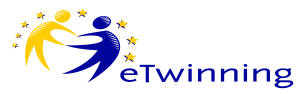 